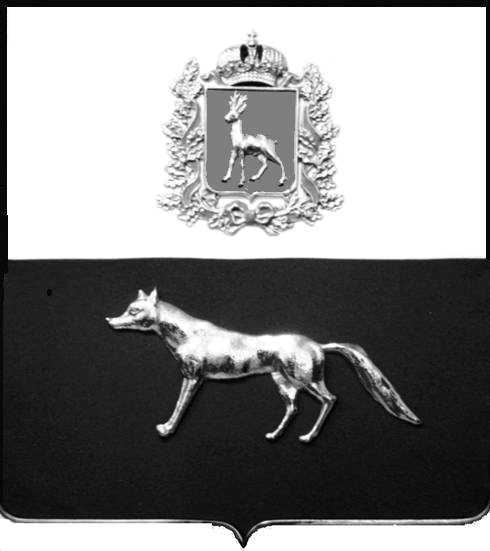 В соответствии с главой V.7 Земельного кодекса Российской Федерации №136-ФЗ от 25.10.2001г. и на основании ходатайства публичного акционерного общества «Межрегиональная распределительная сетевая компания Волги» № 821 от 08.06.2020г. (вх.№4425 от 08.06.2020г.), Администрация муниципального района СергиевскийПОСТАНОВЛЯЕТ:1. Установить в интересах публичного акционерного общества «Межрегиональная распределительная сетевая компания Волги» (далее – ПАО «МРСК Волги»), юридический адрес: 410031, Саратовская область, г. Саратов, ул. Первомайская, 42/44,  ОГРН 1076450006280, ИНН 6450925977, публичный сервитут в отношении земельных участков и (или) земель, расположенных на территории сельского поселения Светлодольск муниципального района Сергиевский, с целью размещения  и эксплуатации объекта электросетевого хозяйства, необходимого для подключения (технического присоединения) к сетям инженерно-технического обеспечения: ВЛИ-0,4 кВ от опоры ВЛ-0,4 кВ №200/1, фидера №2, КТП СРН-1405/250.2. Утвердить границы публичного сервитута площадью 0,12 кв.м. согласно прилагаемому к настоящему постановлению графическому описанию местоположения границ публичного сервитута и перечню координат характерных точек этих границ.Публичный сервитут устанавливается в отношении земельных участков и (или) земель, расположенных в кадастровом квартале №63:31:1010004 по адресу: Самарская область, муниципальный район Сергиевский, п. Светлодольск, а также части земельного участка с кадастровым номером 63:31:0000000:5042, категория земель – земли населенных пунктов, вид разрешенного использования – коммунальное обслуживание, расположенного по адресу: Самарская область, муниципальный район Сергиевский, п. Светлодольск.3. Установить срок действия публичного сервитута – 49 лет.4. Порядок установления зон с особыми условиями использования территорий и содержание ограничений прав на земельные участки в границах таких зон определяется в соответствии с требованиями Земельного кодекса Российской Федерации №136-ФЗ от 25.10.2001г., Правилами установления охранных зон объектов электросетевого хозяйства и особых условий использования земельных участков, расположенных в границах таких зон, утвержденными постановлением Правительства Российской Федерации от 24.02.2009г. № 160.5. Порядок расчета и внесения платы за публичный сервитут определяется в соответствии со статьей 39.46 Земельного кодекса Российской Федерации №136-ФЗ от 25.10.2001г.6.  Обязать ПАО «МРСК Волги» привести указанный в пункте 1 настоящего постановления земельные участки в состояние, пригодное для использования в соответствии с видом разрешенного использования, снести инженерное сооружение, размещенное на основании публичного сервитута, в сроки, предусмотренные пунктами 8, 9 статьи 39.50 Земельного кодекса Российской Федерации.7.  В течение 5 рабочих дней со дня принятия настоящего постановления Комитету по управлению муниципальным имуществом муниципального района Сергиевский:7.1. Разместить настоящее постановление на официальном сайте администрации муниципального района Сергиевский в информационно-телекоммуникационной сети "Интернет";7.2. Опубликовать настоящее постановление в газете «Сергиевский Вестник»;7.3. Направить копию настоящего постановления в Управление Федеральной службы государственной регистрации, кадастра и картографии по  Самарской области; 7.4. Направить обладателю публичного сервитута копию настоящего постановления, сведения о лицах, являющихся правообладателями земельных участков, сведения о лицах, подавших заявления об учете их прав (обременений прав) на земельные участки.8. Контроль за выполнением настоящего постановления возложить на руководителя Комитета по управлению муниципальным имуществом муниципального района Сергиевский Абрамову Н.А.Глава муниципальногорайона Сергиевский                                                                                   А.А. ВеселовПриложение №1к Постановлению Администрациимуниципального района Сергиевский№766 от «15» 07.2020г.Перечень земель и земельных участков,в отношении которых устанавливается публичный сервитут для размещения и эксплуатации объекта электросетевого хозяйства, необходимого для подключения (технического присоединения) к сетям инженерно-технического обеспечения: ВЛИ-0,4кВ от опоры ВЛ-0,4 кВ №200/1, фидера №2, КТП СРН-1405/250Об установлении публичного сервитута публичному акционерному обществу «Межрегиональная распределительная сетевая компания Волги» для размещения и эксплуатации объекта электросетевого хозяйства,  необходимого для подключения (технологического присоединения) к сетям инженерно-технического обеспеченияКадастровый квартал/ кадастровый номер земельного участкаАдрес земельного участкаПлощадь земель планируемых к обременению публичным сервитутом63:31:1010004Самарская область, муниципальный район Сергиевский, п. Светлодольск0,12 кв.м.63:31:0000000:5042Самарская область, муниципальный район Сергиевский, п. Светлодольск0,12 кв.м.